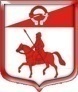 Администрация муниципального образованияСтаропольское сельское поселениеСланцевского муниципального района Ленинградской областиПОСТАНОВЛЕНИЕ14.12.2018                                                                                                    № 240-пВ соответствии с ч. 1, 2 статьи 3 Федерального закона Российской Федерации от 21.07.2005 №115-ФЗ «О концессионных соглашениях», Федеральным законом от 31.12.2014 № 488-ФЗ «О промышленной политике в Российской Федерации», постановлением Правительства Российской Федерации от 16.07.2015 № 708 «О специальных инвестиционных контрактах для отдельных отраслей промышленности», администрация  муниципального образования Старопольское сельское поселение  Сланцевского муниципального района  Ленинградской области  постановляет:1. Утвердить Порядок заключения специального инвестиционного контракта администрацией  муниципального образования  Старопольское сельское поселение.    2. Опубликовать настоящее постановление на  сайте администрации Старопольское  сельского поселения и в приложении к газете «Знамя труда». 3. Настоящее постановление вступает в силу с момента  официального опубликования.4. Контроль за исполнением настоящего постановления оставляю за собой.Глава  администрации                                                            В.О.Овлаховский  Утвержден постановлением администрацииот  14.12.2018 № 240-п ПОРЯДОКзаключения специального инвестиционногоконтракта администрацией  муниципального образования Старопольское сельское поселение1. Настоящий Порядок разработан в соответствии с Федеральным законом от 25.02.1999 № 39-ФЗ «Об инвестиционной деятельности в Российской Федерации, осуществляемой в форме капитальных вложений», Федеральным законом от 31 декабря . № 488-ФЗ «О промышленной политике в Российской Федерации» и определяет порядок заключения специального инвестиционного контракта администрацией муниципального образования Старопольское сельское поселение в целях предоставления инвестору отдельных мер стимулирования деятельности в сфере промышленности, осуществляемые за счет средств бюджета поселения.2.Специальный инвестиционный контракт заключается от имени  администрации муниципального образования Старопольское сельское поселение, в соответствии с отраслевой принадлежностью инвестиционного проекта, (далее – уполномоченный орган), с юридическим лицом или индивидуальным предпринимателем, принимающим на себя обязательства в предусмотренный специальным инвестиционным контрактом срок своими силами          или с привлечением иных лиц с целью создать либо модернизировать и (или) освоить производство промышленной продукции на территории муниципального образования Старопольское сельское поселение (далее также – инвестор, привлеченное лицо, инвестиционный проект соответственно).3. Сторонами специального инвестиционного контракта является  администрация муниципального образования Старопольское сельское поселение в случае осуществления в отношении инвестора, являющегося стороной специального инвестиционного контракта, и (или) иных лиц, указанных в специальном инвестиционном контракте, мер стимулирования деятельности в сфере промышленности, предусмотренных муниципальными правовыми актами.4. Рассмотрение и отбор инвестиционных проектов, в отношении которых может быть заключен специальный инвестиционный контракт, осуществляется инвестиционным Советом при администрации муниципального образования  Старопольское сельское поселение.5. Специальный инвестиционный контракт заключается в отношении инвестиционных проектов, в целях решения задач и (или) достижения целевых показателей и индикаторов муниципальных программ администрации муниципального образования Старопольское сельское поселение в отраслях промышленности, в рамках которых реализуются инвестиционные проекты.6. Специальный инвестиционный контракт заключается на срок, не превышающий 10 лет, с учетом срока  выхода инвестиционного проекта на проектную операционную прибыль в соответствии с финансовой моделью инвестиционного проекта, увеличенного на 5 лет.. 7.Типовая форма специального инвестиционного контракта утверждена постановлением Правительства Российской Федерации от 16 июля 2015 года                        № 708 «О специальных инвестиционных контрактах для отдельных отраслей промышленности».    (Приложение 1 настоящего Порядка)8. Для заключения специального инвестиционного контракта потенциальный инвестор и (или) привлеченное лицо (далее также – претендент) представляет                        в администрацию муниципального образования Старопольское сельское поселение заявление по форме согласно приложению 2 к настоящему Порядку с приложением:1)  копий бизнес – плана и финансовой модели инвестиционного проекта, соответствующих требованиям пунктов 16 и 18 Правил заключения специальных  инвестиционных контрактов, утвержденных  постановлением Правительства Российской Федерации от 16 июля 2015 г.№708 (далее Правила);2) заверенных в установленном порядке копий документов, подтверждающих возможность вложения инвестором инвестиций в инвестиционный проект в объеме не менее объема инвестиций, предусмотренного подпунктом «ж» пункта 6 Правил;3) предлагаемого перечня обязательств потенциального инвестора и (или) привлеченного лица (при наличии);9. Для заключения специального инвестиционного контракта, в ходе которого создается или модернизируется производство промышленной продукции, претендент           в составе заявления с документами, указанными в пункте  8 настоящего Порядка, представляет документы, подтверждающие создание или модернизацию промышленного производства и создание рабочих мест, освоение на созданных (модернизированных) мощностях выпуска промышленной продукции и в обязательном порядке осуществление следующих расходов инвестиционного характера:1) на приобретение или долгосрочную аренду земельных участков под создание новых производственных мощностей (за исключением случаев, когда земельный участок, на котором реализуется инвестиционный проект, находится в собственности инвестора или привлеченных лиц);2) на разработку проектной документации;3) на строительство или реконструкцию производственных зданий и сооружений;4) на приобретение, сооружение, изготовление, доставку, расконсервацию                    и модернизацию основных средств (минимальная доля приобретаемого в ходе реализации инвестиционного проекта оборудования составляет не менее 25 процентов стоимости модернизируемого и (или) расконсервируемого оборудования), в том числе                         на таможенные пошлины и таможенные сборы, а также на строительно-монтажные              и пусконаладочные работы.9. Подтверждающими документами, предусмотренными пунктом 9 настоящего Порядка, являются бизнес-план инвестиционного проекта, копия инвестиционного соглашения (соглашений) или предварительного договора (договоров) о реализации инвестиционного проекта, определяющих порядок участия третьих лиц в реализации инвестиционного проекта (при наличии).10. Для заключения специального инвестиционного контракта, в ходе которого внедряются наилучшие доступные технологии, претендент в составе заявления                      с документами, указанными в пункте 8 настоящего Порядка, представляет документы, подтверждающие внедрение наилучших доступных технологий в соответствии                     с Федеральным законом от 10 января 2002 года № 7-ФЗ «Об охране окружающей среды»:1) план мероприятий по охране окружающей среды, согласованный министерством природных ресурсов Ленинградской области (для объектов II и III категории);2) программу повышения экологической эффективности, одобренную межведомственной комиссией, создаваемой в соответствии с Федеральным законом от 10 января 2002 года № 7-ФЗ «Об охране окружающей среды» (для объектов  I категории);3) копию инвестиционного соглашения (соглашений) или предварительного договора (договоров) о реализации инвестиционного проекта, определяющих порядок участия третьих лиц в реализации инвестиционного проекта (при наличии).11. Для заключения специального инвестиционного контракта, в ходе которого осваивается производство промышленной продукции, отнесенной к промышленной продукции, не имеющей произведенных в поселении аналогов, инвестор в составе заявления с документами, указанными в пункте 8 настоящего Порядка, представляет документы, подтверждающие, что в ходе реализации инвестиционного проекта осваивается производство промышленной продукции, не имеющей произведенных               в МО Старопольское сельское поселение аналогов, и копию инвестиционного соглашения (соглашений) или предварительного договора (договоров) о реализации инвестиционного проекта (при наличии).12. Секретарь инвестиционного Совета регистрирует поступившее заявление                 и в течение пяти рабочих дней с даты регистрации заявления проводит предварительное рассмотрение документов на предмет соответствия требованиям пунктов 8-11 настоящего Порядка.12.1. В случае несоответствия представленных документов требованиям пунктов                 8-11 настоящего Порядка в течение пяти рабочих дней с даты регистрации заявления направляет претенденту уведомление об отказе в приеме заявления и возвращает представленные документы с указанием причин возврата.12.2. В случае соответствия представленных документов требованиям пунктов                      8-11 настоящего Порядка в целях подготовки предварительного заключения                                о возможности заключения специального инвестиционного контракта на основании требований, установленных пунктом 5 настоящего Порядка, в течение пяти рабочих дней с даты регистрации заявки направляет представленные документы в администрацию  МО Старопольское сельское поселение уполномоченным специалистам.12.3. Уполномоченные специалисты администрации муниципального образования Старополльское сельское поселение, в течение 20 рабочих дней с даты получения документов, указанных в пунктах 8-11 настоящего Порядка, на основании требований, установленных пунктом  5 настоящего Порядка:12.3.1. Рассматривают в пределах своей компетенции полученные документы              на предмет:-соответствия инвестиционного проекта видам экономической деятельности                и минимальному объему вложенных инвестиций, установленным                                    подпунктами 2,3 пункта 5 настоящего Порядка;- организационной и технологической реализуемости инвестиционного проекта; - реализуемости финансового плана;- влияния инвестиционного проекта на экологическую обстановку в поселении;- соответствия инвестиционного проекта целям, указанным в пункте 1 настоящего Порядка;- соответствие указанных претендентом мер стимулирования муниципальным правовым актам:12.3.2. Готовят и направляют секретарю инвестиционного Совета заключения             о возможности (невозможности) заключения специального инвестиционного контракта,      а также проект специального инвестиционного контракта, составленный уполномоченным органом  по типовой форме, утвержденной постановлением Правительства Российской Федерации от 16 июля 2015 года № 708 «О специальных инвестиционных контрактах для отдельных отраслей промышленности».12.4. Секретарь инвестиционного Совета в течение 60 рабочих дней, с даты получения документов, указанных в пунктах 8-11 настоящего Порядка, на основании заключения уполномоченных специалистов администрации муниципального образования Старопольское сельское поселение готовит сводное заключение о возможности (невозможности) заключения специального инвестиционного контракта, в котором содержится:1) перечень мер стимулирования, осуществляемых в отношении инвестора                     и (или) привлеченного лица;2) перечень обязательств инвестора и привлеченного лица (в случае его привлечения);3) срок действия специального инвестиционного контракта;4) результаты, которые планируется достигнуть в ходе реализации инвестиционного проекта, и измеряющие указанные результаты показатели (ежегодные и итоговые показатели);5) характеристики промышленной продукции, производство которой создается         или модернизируется и (или) осваивается в ходе исполнения специального инвестиционного контракта;6) перечень мероприятий инвестиционного проекта;7) объем инвестиций в инвестиционный проект;8) информация о соответствии инвестиционного проекта видам экономической деятельности и минимальному объему вложенных инвестиций, установленным         пунктами 2,3 пункта 5 настоящего Порядка;9) информация об организационной и технологической реализуемости инвестиционного проекта;10) сведения о реализуемости финансового плана;11) сведения о влиянии инвестиционного проекта на экологическую обстановку           в поселении (муниципальном образовании);12) сведения о соответствии инвестиционного проекта целям, указанным в пункте           1 настоящего Порядка;13) сведения о соответствии указанных претендентом мер стимулирования муниципальным правовым актам.К сводному заключению прилагаются заключения уполномоченных специалистов администрации МО Старопольское сельское поселение о возможности (невозможности) заключения специального инвестиционного контракта, а также подготовленный уполномоченным специалистом администрации МО Старопольское сельское поселение проект специального инвестиционного контракта.12.5. При подготовке сводного заключения, указанного в пункте 12.4. настоящего Порядка, инвестиционный Совет не вправе вносить изменения в перечень обязательств инвестора и (или) привлеченного лица, в приложенные претендентом характеристики инвестиционного проекта, указанные в подпункте 3 пункта 8 настоящего Порядка.12.6. Вопрос о возможности (невозможности) заключения специального инвестиционного контракта выносится на очередное заседание инвестиционного Совета.13. Инвестиционный Совет принимает решение о невозможности заключения специального инвестиционного контракта если:1) инвестиционный проект не соответствует целям, указанным                                        в пункте 2 настоящего Порядка;2) представленные инвестором заявление и документы не соответствуют пунктам         8 - 11 настоящего Порядка;3) ни одна из указанных в заявлении инвестора мер стимулирования, предложенных в отношении инвестора и (или) привлеченного лица, не соответствует законодательству поселения или муниципальным правовым актам.4) представленные инвестором документы не соответствуют требованиям, установленным пунктом 5 настоящего Порядка.14. Решение инвестиционного Совета оформляется протоколом заседания, направляется секретарем инвестиционного Совета в течение 10 рабочих дней со дня его получения лицам, участвующим в заключении специального инвестиционного контракта.При этом в случае направления решения инвестиционного Совета о возможности заключения специального инвестиционного контракта, одновременно с таким решением направляется проект специального инвестиционного контракта, составленный уполномоченным органом.15. Инвестор и привлеченное лицо (при наличии) в течение 10 рабочих дней со дня получения проекта специального инвестиционного контракта направляют                               в инвестиционный Совет, подписанный специальный инвестиционный контракт, либо оформленный в письменном виде отказ инвестора или привлеченного лица (при наличии) от подписания специального инвестиционного контракта, либо протокол разногласий.16. В течение 10 рабочих дней со дня получения протокола разногласий секретарь инвестиционного Совета проводит переговоры с инвестором или привлеченным лицом (при наличии) для урегулирования таких разногласий (при необходимости –                           с привлечением уполномоченных представителей муниципального образования), подписания специального инвестиционного контракта на условиях, указанных                       в заключении.17. В случае неполучения секретарем инвестиционного Совета в течение 20 рабочих дней со дня направления инвестору и привлеченному лицу (при наличии) решения инвестиционного Совета, протокола разногласий или отказа от подписания специального инвестиционного контракта инвестор или привлеченное лицо (при наличии) считается отказавшимся от подписания специального инвестиционного контракта.18. В течение 10 рабочих дней со дня получения подписанного инвестором                   и привлеченным лицом (при наличии) специального инвестиционного контракта уполномоченный орган, а в случае осуществления в отношении инвестора и (или) привлеченного лица мер стимулирования, предусмотренных муниципальными правовыми актами, уполномоченный орган муниципального образования подписывают специальный инвестиционный контракт.19. Экземпляры подписанного всеми участниками специального инвестиционного контракта передаются уполномоченным органом указанным участникам специального инвестиционного контракта.Приложение 1 к ПорядкуТиповая форма
специального инвестиционного контракта для отдельных отраслей промышленности (машиностроения, станкоинструментальной, металлургической, химической, фармацевтической, биотехнологической, медицинской, легкой, лесной, целлюлозно-бумажной и деревообрабатывающей, электронной, авиационной, судостроительной промышленности, промышленности средств связи, радиоэлектронной промышленности)
(утв. постановлением Правительства РФ от 16 июля . N 708)
_____________________                                                                            "____"_____________20__ г.  (место заключения)                                                                                      (дата заключения)
                                                                                                                                       N____________________________________________________________________________________________________,(федеральный орган исполнительной власти, осуществляющий заключениеспециального инвестиционного контракта от имени Российской Федерации)в лице ______________________________________________, действующего на основании__________________________________________________________, от имени РоссийскойФедерации,           именуемый        в      дальнейшем       Российской     Федерацией,   и_________________________________________________________________________(орган исполнительной власти субъекта Российской Федерации, осуществляющий заключение специального инвестиционного контракта от имени субъекта Российской Федерации, указывается в случае, если в отношении инвестора и (или) привлеченных лиц, участвующих в заключении специального инвестиционного контракта, будут осуществляться меры стимулирования деятельности в сфере промышленности, предусмотренные нормативными правовыми актами субъекта Российской Федерации)в лице ______________________________________________, действующего на основании______________________________________________________, именуемый в дальнейшемсубъектом Российской Федерации, и (или)_________________________________________,(орган местного самоуправления, осуществляющий заключение специального инвестиционного контракта от имени муниципального образования, указывается в случае, если в отношении инвестора и (или) привлеченных лиц, участвующих в заключении специального инвестиционного контракта, будут осуществляться меры стимулирования деятельности в сфере промышленности, предусмотренные муниципальными правовыми актами)в лице _________________________________________________________, действующего на основании ______________________________________________________, именуемый в       дальнейшем           муниципальным          образованием,           с одной           стороны,и_______________________________________________________________________,(полное наименование юридического лица или индивидуальногопредпринимателя, являющихся инвестором при заключении специальногоинвестиционного контракта)в лице  ______________________________________________________________________,действующего     на  основании     _______________________________________________,именуемое(ый)   в    дальнейшем   инвестором,   и   привлекаемое   им   лицо________________________________________________________________________,(полное наименование юридического лица или индивидуального предпринимателя, которое непосредственно будет осуществлять производство промышленной продукции в соответствии со специальным инвестиционным контрактом, здесь и далее в специальном инвестиционном контрактеуказывается в случае, если такое лицо привлекается инвестором для реализации инвестиционного проекта в рамках исполнения настоящего специального инвестиционного контракта)в лице ______________________________________________________________________,______________________________________,   действующего   на  основании __________,именуемое(ый)  в  дальнейшем     промышленным    предприятием,   с   другой     стороны,именуемые   в   дальнейшем    совместно    сторонами,   в   соответствии     с   протоколоммежведомственной    комиссии     по    оценке   возможности    заключения   специальныхинвестиционных    контрактов     N______ от ________________   заключили     настоящийспециальный инвестиционный контракт о нижеследующем:Статья 1
Предмет специального инвестиционного контракта (в дальнейшем пункты специального инвестиционного контракта заполняются в зависимости от включения в предмет специального инвестиционного контракта варианта 1, варианта 2 или варианта 3)	Инвестор обязуется своими  силами или с привлечением   промышленного предприятия   в течение   срока действия   специального   инвестиционного контракта осуществить инвестиционный проект:     по созданию или модернизации промышленного производства_________________________________________________________________________(наименование и адрес промышленного производства)в соответствии с бизнес-планом согласно приложению N 1 в целях   освоения производства промышленной  продукции   в объеме и   номенклатуре согласно приложению N 2,  что предполагает выполнение на промышленном производстве технологических    и  производственных операций в соответствии с графиком выполнения таких операций согласно приложению N 3 (1-й вариант);     по  внедрению   наилучших   доступных   технологий в    промышленноепроизводство_____________________________________________________________(наименование и адрес промышленного производства)в соответствии с планом мероприятий по охране окружающей среды_________________________________________________________________________(указывается в случае, если наилучшие доступные технологии внедряются на промышленном предприятии, осуществляющем деятельность на объектах II или III категории, определенных в соответствии с законодательством Российской Федерации в области охраны окружающей среды)или программой повышения экологической эффективности,________________________________________________________________________,(указывается в случае, если наилучшие доступные технологии внедряются на промышленном предприятии, осуществляющем деятельность на объектах I категории, определенных в соответствии с законодательством Российской Федерации в области охраны окружающей среды)предусмотренными  приложением N 1 к специальному инвестиционному контракту (2-й вариант применяется с даты вступления    в силу   пункта 23 статьи 1 Федерального закона от 21 июля . N 219-ФЗ   "О внесении изменений в Федеральный   закон    "Об    охране     окружающей среды" и    отдельные законодательные акты Российской Федерации");     по освоению производства в соответствии с бизнес-планом,предусмотренным приложением N 1 к специальному инвестиционному  контрактупромышленной продукции, не имеющей произведенных в   Российской Федерациианалогов, в объеме и номенклатуре, предусмотренными приложением N 2                               к специальному  инвестиционному   контракту, что предполагает выполнение                           на промышленном производстве_________________________________________________________________________(наименование и адрес промышленного производства)технологических и производственных операций  в  соответствии   с графиком выполнения таких операций, предусмотренным приложением N 3 к специальному инвестиционному контракту (3-й вариант), а Российская Федерация  (субъект Российской Федерации, муниципальное  образование, указанные в   преамбуле специального     инвестиционного   контракта)   обязуется в течение срока действия специального инвестиционного контракта осуществлять  в отношении инвестора   и (или)   промышленного   предприятия   меры   стимулирования деятельности  в   сфере промышленности,    предусмотренные    специальным инвестиционным контрактом.Статья 2
Срок действия специального инвестиционного контракта     Срок действия  специального   инвестиционного контракта   составляет _________  лет.Статья 3
Обязательства инвестора     Инвестор обязуется:     1) вложить    в   инвестиционный   проект инвестиции на общую    сумму ____   рублей;     2) осуществлять практические  действия по реализации инвестиционного проекта, предусмотренные    приложениями    к  настоящему    специальному инвестиционному   контракту,    в том   числе   обеспечивать   выполнение обязательств   промышленного   предприятия по реализации  инвестиционного проекта;     3) достигнуть в ходе реализации инвестиционного проекта    по 1-му и 3-му вариантам следующих результатов (показателей):    объем (в суммарном денежном выражении) произведенной и реализованной промышленной продукции   (ежегодно    и   к   окончанию срока    действия специального инвестиционного контракта):  _______________________  (_________________)    рублей;     объем налогов,  планируемых   к   уплате    в    течение    действия специального инвестиционного контракта:_____________________________(________________) рублей;____________________________(указываются иные показатели, характеризующие выполнение инвестором принятых обязательств);     4) достигнуть в ходе   реализации  инвестиционного проекта   по 2-му варианту следующих результатов:     нормативы допустимых выбросов, нормативы допустимых сбросов:_____________________________________________________________________________;     введенное в эксплуатацию технологическое  оборудование по   перечню, предусмотренному      приложением N 2 к    специальному   инвестиционному   контракту;__________________________________(указываются иные показатели, характеризующие выполнение инвестором принятых обязательств);     5) представлять в      _________________________________________________________(указывается федеральный орган исполнительной власти, заключивший специальный инвестиционныйконтракт от имени Российской Федерации)отчеты каждый    ______________________________________________________________(месяц, квартал, год или иной период, согласованный сторонами), а   также представить отчет об итогах реализации     инвестиционного проекта по формам, утвержденным  ____________________________________________________________;(указывается федеральный орган исполнительной власти, заключивший специальный инвестиционный контракт от имени Российской Федерации)     6) представлять по требованию _______________________________________                                   (указывается федеральный орган исполнительной власти, заключивший                                 специальный инвестиционный контракт от имени Российской Федерации)первичные документы (копии),       подтверждающие  правильность  данных в отчетной документации;     7)  _________________________________________________________________.(указываются иные обязательства инвестора, не противоречащие законодательству Российской Федерации, в том числе по предоставлению обеспечения исполнения своих обязательств илиобязательств промышленного предприятия в виде поручительства либо гарантии)Статья 4
Обязательства промышленного предприятияПромышленное предприятие обязуется:1) в ходе реализации инвестиционного проекта по 1-му или 3-му вариантам производить   и реализовывать на промышленном производстве промышленную продукцию в объеме            и номенклатуре, предусмотренных приложением N 2 к специальному инвестиционному контракту;2) в ходе реализации инвестиционного проекта по 2-му варианту совершать практические действия по приобретению и установке на промышленном производстве технологического оборудования по перечню, предусмотренному приложением N 2                       к специальному инвестиционному контракту;3) предоставлять инвестору документы, необходимые для осуществления контроля Российской Федерацией (субъектом Российской Федерации и (или) муниципальным образованием, указанными в преамбуле специального инвестиционного контракта) за выполнением инвестором обязательств в соответствии с настоящим специальным инвестиционным контрактом;4)    __________________________________________________________________________(перечисляются иные обязательства промышленного предприятия,которые выполняются им в рамках инвестиционного проекта)Статья 5
Обязательства Российской Федерации     Российская Федерация обязуется:     1) осуществлять в отношении инвестора следующие меры  стимулирования деятельности в сфере промышленности:_____________________________________________________________________________;(указываются в случае, если в отношении инвестора осуществляются мерыстимулирования деятельности в сфере промышленности)     2) осуществлять в отношении промышленного предприятия следующие меры стимулирования деятельности в сфере промышленности:_____________________________________________________________________________;(указываются в случае, если в отношении промышленного предприятияосуществляются меры стимулирования деятельности в сфере промышленности)     3) гарантировать неизменность в течение срока действия  специального инвестиционного контракта предоставляемых инвестору и (или) промышленному предприятию мер   стимулирования   деятельности в сфере   промышленности, предусмотренных   пунктами   1 и 2  настоящей   статьи       специального инвестиционного контракта (за исключением____________________________________________________________________________________________________________________;(указываются пункты специального инвестиционного контракта, в которыхперечислены субсидии и государственные гарантии)     4)_________________________________________________________________.(перечисляются иные обязательства Российской Федерации,не противоречащие законодательству Российской Федерации)Статья 6
Обязательства субъекта Российской Федерации (статья включается в специальный инвестиционный контракт в случае, если субъект Российской Федерации является стороной специального инвестиционного контракта)     Субъект Российской Федерации обязуется:     1) осуществлять в отношении инвестора следующие меры  стимулирования деятельности в сфере промышленности:     ___________________________________________________________________;(перечисляются меры стимулирования деятельности в сфере промышленности, применяемые в течение срока действия специального инвестиционного контракта к инвестору, в случае, если в отношенииинвестора субъектом Российской Федерации осуществляются меры стимулирования деятельности в сфере промышленности в соответствии с нормативными правовыми актами субъекта Российской Федерации)     2) осуществлять в отношении промышленного предприятия следующие меры стимулирования деятельности в сфере промышленности:_____________________________________________________________________________;(перечисляются меры стимулирования деятельности в сфере промышленности, применяемые в течение срока действия специального инвестиционного контракта к промышленному предприятию, в случае, если в отношении промышленного предприятия субъектом Российской Федерации осуществляютсямеры стимулирования деятельности в сфере промышленности в соответствии с нормативными правовыми актами субъекта Российской Федерации)     3) гарантировать неизменность в течение срока действия    настоящего специального инвестиционного контракта предоставляемых инвестору и  (или) промышленному предприятию  мер    стимулирования   деятельности в   сфере промышленности, предусмотренных     пунктами 1 и 2 настоящей    статьи специального инвестиционного контракта (за исключением  ____________________________________________________;                                             (указываются пункты специального инвестиционного контракта, в которых                                            перечислены субсидии и государственные гарантии)     4)_________________________________________________________________________.(перечисляются иные обязательства субъекта Российской Федерации,не противоречащие законодательству Российской Федерации)Статья 7
Обязательства муниципального образования (статья включается в специальный инвестиционный контракт в случае, если муниципальное образование является стороной специального инвестиционного контракта)     Муниципальное образование обязуется:     1) осуществлять в отношении инвестора следующие меры  стимулирования деятельности в сфере промышленности:________________________________________________________________________;(перечисляются меры стимулирования деятельности в сфере промышленности, применяемые в течение срока действия специального инвестиционного контракта к инвестору, в случае, если в отношении инвестора муниципальным образованием осуществляются меры стимулирования деятельности в сферепромышленности в соответствии с муниципальными правовыми актами)     2) осуществлять в отношении промышленного предприятия следующие меры стимулирования деятельности в сфере промышленности:________________________________________________________________________.(перечисляются меры стимулирования деятельности в сфере промышленности, применяемые в течение срока действия специального инвестиционного контракта к промышленному предприятию, в случае, если в отношении промышленного предприятия муниципальным образованием осуществляютсямеры стимулирования деятельности в сфере промышленности в соответствиис муниципальными правовыми актами)     3) гарантировать в течение  срока действия настоящего   специального инвестиционного контракта  неизменность предоставляемых инвестору и (или) промышленному    предприятию  мер стимулирования   деятельности   в сфере промышленности,   предусмотренных   пунктами 1 и 2   настоящей     статьи специального инвестиционного контракта за исключением_____________________________________________________________________________;(указываются пункты специального инвестиционного контракта, в которыхперечислены субсидии и муниципальные гарантии)     4)_________________________________________________________________________.(перечисляются иные обязательства муниципального образования,не противоречащие законодательству Российской Федерации)Статья 8
Контроль за выполнением инвестором и промышленным предприятием условий специального инвестиционного контракта     В целях осуществления    контроля    за выполнением   инвестором   и промышленным предприятием   обязательств,   принятых      по специальному инвестиционному контракту,   в том числе за достижением   предусмотренных статьей 3    специального    инвестиционного    контракта    показателей,________________________________________________________________________;(указывается федеральный орган исполнительной власти, заключившийспециальный инвестиционный контракт от имени Российской Федерации)     рассматривает   отчеты   и документы, представленные    инвестором в соответствии               с пунктами 5 и 6 статьи 3   специального    инвестиционного контракта;     направляет отчеты в_________________________________________________________                            (указывается орган государственной власти субъекта Российской Федерации, заключивший                          специальный инвестиционный контракт от имени субъекта Российской Федерации)и (или)________________________________________________________________;(указывается орган местного самоуправления, заключившийспециальный инвестиционный контракт)     выдает инвестору заключение о выполнении или невыполнении инвестором обязательств, принятых     на основании    специального   инвестиционного контракта,                и о достижении   (полном,    частичном)    или недостижении предусмотренных специальным     инвестиционным контрактом    показателей, согласованное в порядке, установленном _____________________________________________________________________________________________________________________________________________,(указывается федеральный орган исполнительной власти, заключившийспециальный инвестиционный контракт от имени Российской Федерации)с  ___________________________________________________________________________(указывается орган государственной власти субъекта РоссийскойФедерации, заключивший специальный инвестиционный контракт от именисубъекта Российской Федерации)и (или)   ______________________________________________________________________(указывается орган местного самоуправления, заключившийспециальный инвестиционный контракт)Статья 9
Изменение и расторжение специального инвестиционного контракта. Ответственность сторон     1. Изменение      условий специального   инвестиционного   контракта осуществляется по требованию инвестора в следующих случаях:     существенное изменение условий реализации инвестиционного проекта;     неисполнение Российской Федерацией, субъектом Российской  Федерации, муниципальным образованием   обязательств,  установленных  соответственно статьями 5 - 7 специального инвестиционного контракта.     2. Для изменения специального   инвестиционного контракта   инвестор представляет          в  ____________________________________________________________________________(указывается федеральный орган исполнительной власти, заключивший специальный инвестиционный контракт от имени Российской Федерации)заявление с приложением проект  а изменений специального  инвестиционного контракта и документов, обосновывающих необходимость внесения изменений.     3. Специальный инвестиционный контракт может быть расторгнут по соглашению сторон либо в одностороннем порядке по решению суда в следующих случаях:1) неисполнение или ненадлежащее исполнение инвестором или промышленным предприятием обязательств, предусмотренных специальным инвестиционным контрактом, в том числе в случае недостижения:показателя, предусмотренного вторым абзацем пункта 3 статьи 3 специального инвестиционного контракта, более чем на _______ процентов;показателя, предусмотренного третьим абзацем пункта 3 статьи 3 специального инвестиционного контракта, более чем на _______ процентов;показателя, предусмотренного четвертым абзацем пункта 3 статьи 3 специального инвестиционного контракта, более чем на _______ процентов;________________________________________________________________________;(указываются иные показатели, характеризующие выполнение инвесторомпринятых обязательств по специальному инвестиционному контракту,и их отклонение)2) принятие Российской Федерацией (субъектом Российской Федерации или муниципальным образованием) после заключения специального инвестиционного контракта нормативных правовых актов или обязательств по международно-правовым договорам, препятствующих реализации инвестиционного проекта или делающих невозможным достижение показателей, предусмотренных специальным инвестиционным контрактом;3) наступление обстоятельств непреодолимой силы.4. Расторжение специального инвестиционного контракта в связи с неисполнением или ненадлежащим исполнением инвестором и (или) промышленным предприятием обязательств, предусмотренных специальным инвестиционным контрактом (в том числе при неисполнении обязательств поручителя или гаранта, не являющихся инвесторами, предусмотренных соглашением о предоставлении поручительства или независимой гарантии (указывается в случае предоставления поручительства или гарантии инвестором), влечет:- прекращение осуществления в отношении инвестора и (или) промышленного предприятия мер стимулирования деятельности в сфере промышленности (включая исполнение государственных (муниципальных) гарантий, предоставленных при реализации мер стимулирования деятельности), предусмотренных специальным инвестиционным контрактом;- обязанность инвестора и (или) промышленного предприятия возвратить предоставленные при реализации мер стимулирования деятельности в сфере промышленности имущество, в том числе денежные средства, а также возместить снижение доходов федерального бюджета, бюджета субъекта Российской Федерации, местного бюджета, которое произошло в связи с применением Российской Федерацией, субъектом Российской Федерации, муниципальным образованием мер стимулирования деятельности в сфере промышленности;- иные последствия, предусмотренные законодательством Российской Федерации, регламентирующим предоставление соответствующих мер стимулирования деятельности в сфере промышленности.5. Субсидиарную ответственность по обязательствам промышленного предприятия, возникающим в соответствии с третьим абзацем пункта 4 настоящей статьи специального инвестиционного контракта, несет инвестор, если иное не установлено соглашением                 о предоставлении поручительства или независимой гарантии, указанным в первом абзаце пункта 4 настоящей статьи специального инвестиционного контракта.6. Расторжение специального инвестиционного контракта в связи с неисполнением или ненадлежащим исполнением Российской Федерацией (субъектом Российской Федерации, муниципальным образованием) обязательств, предусмотренных соответственно статьями 5 - 7 специального инвестиционного контракта, влечет:право инвестора и (или) промышленного предприятия требовать в судебном порядке расторжения специального инвестиционного контракта, возмещения убытков и (или) уплаты неустойки инвестору и (или) промышленному предприятию стороной специального инвестиционного контракта, не исполнившей обязательств по специальному инвестиционному контракту;прекращение осуществления в отношении инвестора и (или) промышленного предприятия мер стимулирования деятельности в сфере промышленности (включая исполнение государственных (муниципальных) гарантий, предоставленных при реализации мер стимулирования деятельности), предусмотренных специальным инвестиционным контрактом. При этом продолжается исполнение государственных (муниципальных) гарантий, предоставленных Российской Федерацией (субъектом Российской Федерации, муниципальным образованием), не исполнившей обязательств по специальному инвестиционному контракту;обязанность инвестора и (или) промышленного предприятия возвратить предоставленные при реализации мер стимулирования деятельности в сфере промышленности имущество и денежные средства, а также возместить снижение доходов федерального бюджета, бюджета субъекта Российской Федерации, местного бюджета, которое произошло в связи с применением Российской Федерацией, субъектом Российской Федерации, муниципальным образованием мер стимулирования деятельности в сфере промышленности (за исключением мер стимулирования деятельности в сфере промышленности, реализованных стороной специального инвестиционного контракта, не исполнившей обязательств по специальному инвестиционному контракту);     возмещение     стороной    специального  инвестиционного   контракта (Российской Федерацией, субъектом   Российской Федерации,   муниципальным образованием),   не исполнившей    обязательств    по        специальному инвестиционному контракту, инвестору и (или) промышленному    предприятию убытков, а также уплата неустойки в форме штрафа сверх суммы    убытков в размере___________________________________.            (указывается размер штрафа по каждой мере стимулирования        деятельности в сфере промышленности, установленной в настоящем                 специальном инвестиционном контракте)7. Общая сумма штрафов по специальному инвестиционному контракту, уплачиваемая инвестору и (или) промышленному предприятию, не может превышать все расходы инвестора и (или) промышленного предприятия, которые будут ими понесены для замещения указанных в специальном инвестиционном контракте мер стимулирования деятельности в сфере промышленности.Статья 10
Дополнительные условия1. В случае принятия нормативных правовых актов (за исключением федеральных законов и (или) иных нормативных правовых актов Российской Федерации, принятых во исполнение международных договоров Российской Федерации, и нормативных правовых актов Евразийского экономического союза, подлежащих применению в Российской Федерации), вступающих в силу после подписания специального инвестиционного контракта и устанавливающих запреты или ограничения в отношении выполнения специального инвестиционного контракта или изменяющих обязательные требования                 к промышленной продукции и (или) связанным с обязательными требованиями                            к промышленной продукции процессам проектирования (включая изыскания), производства, строительства, монтажа, наладки, эксплуатации, хранения, перевозки, реализации и утилизации, инвестору и (или) промышленному предприятию гарантируется стабильность совокупной налоговой нагрузки, режима, обязательных требований на весь срок действия специального инвестиционного контракта.     2._________________________________________________________________.(излагаются дополнительные условия, не противоречащиезаконодательству Российской Федерации, согласованные сторонамиспециального инвестиционного контракта)Статья 11
Заключительные положения1. Все споры и разногласия между сторонами по специальному инвестиционному контракту решаются путем переговоров. В случае недостижения согласия спор подлежит разрешению в Арбитражном суде г. Москвы. Применимым материальным и процессуальным правом является право Российской Федерации.2. По специальному инвестиционному контракту стороны назначают следующих уполномоченных представителей:от Российской Федерации____________(телефон, электронная почта);от субъекта Российской Федерации________(телефон, электронная почта);от муниципального образования_________(телефон, электронная почта);от инвестора_____________________(телефон, электронная почта);от промышленного предприятия_____________(телефон, электронная почта).3. Специальный инвестиционный контракт составлен в______экземплярах, имеющих одинаковую юридическую силу.4. Неотъемлемой частью специального инвестиционного контракта являются следующие приложения:для 1-го и 3-го вариантов:приложение N 1 "Бизнес-план инвестиционного проекта";приложение N 2 "Объем и номенклатура промышленной продукции";приложение N 3 "Перечень производственных и технологических операций по производству промышленной продукции, которые должны выполняться на промышленном производстве, и график выполнения таких производственных и технологических операций";для 2-го варианта:приложение N 1 "План мероприятий по охране окружающей среды (Программа повышения экологической эффективности)";приложение N 2 "Перечень технологического оборудования, вводимого в эксплуатацию на промышленном производстве".Статья 12
Реквизиты и подписи сторон
   от Российской Федерации                           от инвестора______________________________        ___________________________________     (должность, ф.и.о.)                   		  (должность, ф.и.о., МП)
  от субъекта Российской                           от промышленного       Федерации                                     предприятия______________________________        ___________________________________    (должность, ф.и.о.)               		      (должность, ф.и.о., МП)    от муниципального       образования_____________________________  (должность, ф.и.о.)Приложение  2к Порядку ФормаЗАЯВКА НА УЧАСТИЕ В ОТБОРЕ___________________________________________________________________________(наименование инвестиционного проекта)Наименование юридического лица (индивидуального предпринимателя) ____________________________________________________________________________________________Адрес _______________________________________________________________________Тел./факс ____________________________________________________________________Идентификационный номер (ИНН) ______________________________________________Наименование, местонахождение объекта      ___________________________________________________________________________________________________________________Краткое описание инвестиционного проекта     _________________________________________________________________________________________________________________Характеристики инвестиционного проекта    ______________________________________Начало реализации инвестиционного проекта   ____________________________________Дата ввода объекта в эксплуатацию    ____________________________________________Срок окупаемости проекта   ____________________________________________________Инвестиционные вложения    ___________________________________________________Источники финансирования:- собственные средства претендента   ____________________________________________- заемные средства       _________________________________________________________- средства государственной поддержки   __________________________________________- иные привлекаемые заемные средства    _________________________________________Вид   запрашиваемой    финансовой    поддержки инвестиционной деятельности: _____________________________________________________________________________Руководитель                  __________________         __________________(подпись)                (И.О.Фамилия)_______________(дата)Об утверждении Порядка заключения специального инвестиционного контракта администрацией муниципального образования Старопольское сельское поселение Сланцевского муниципального района Ленинградской области